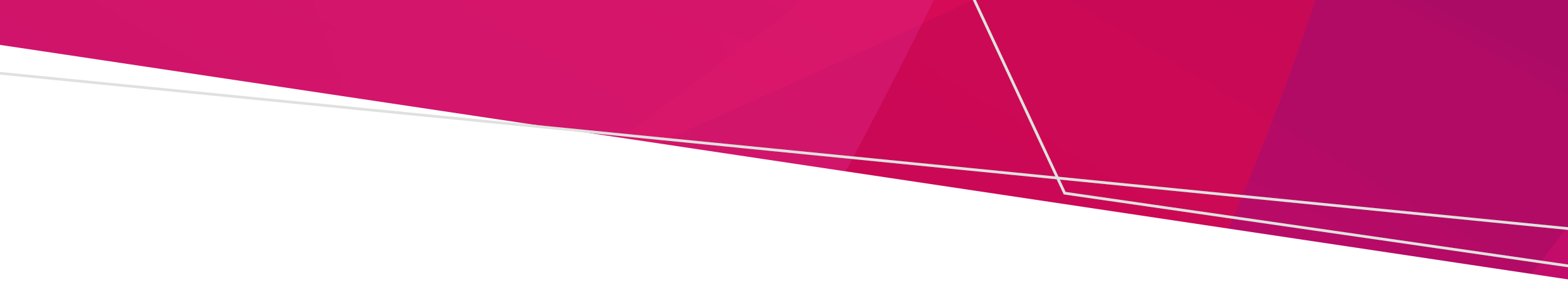 FormsForm 3A – Application for cremation authorisation of bodily remains of unknown name or with an identifierForm 3A is available for download at Cremations <https://www.health.vic.gov.au/cemeteries-and-crematoria/cremations>.When seeking the cremation authorisation from the department Secretary, the applicant is required to provide supporting documentation detailing the source and, if known, the history of the bodily remains.Form 3B – Application for cremation authorisation of body parts of unknown name with an identifierForm 3B is available for download at Cremations <https://www.health.vic.gov.au/cemeteries-and-crematoria/cremations>.An application for cremation authorisation of body parts of unknown name with an identifier must be made by a prescribed person: An inspector of a school of anatomyA designated officer of a school of anatomyThe department SecretaryProcess for applying to cremate remains of unknown identityOFFICIALTo receive this document in another format, phone 1800 034 280, using the National Relay Service 13 36 77 if required, or email the Cemetery Sector Governance Support Unit <cemeteries@health.vic.gov.au>.Authorised and published by the Victorian Government, 1 Treasury Place, Melbourne.© State of Victoria, Australia, Department of Health, August 2023.ISBN 978-1-76096-111-4 (pdf/online/MS word)Available at Cremation authorisations <https://www.health.vic.gov.au/cemeteries-and-crematoria/cremation-authorisations>